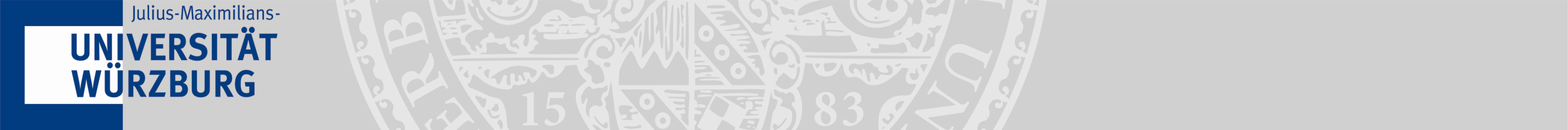 Einschätzung von externen Experten und Expertinnen
für die strategische Stellungnahme des UniversitätsratesVom Fach auszufüllen: Bitte tragen Sie hier Links zum bestehenden Angebot des Faches (sofern verfügbar) ein: (z.B. FSB,  SFB, SVP, MHB, Studienfachberichte)Von den Experten/Expertinnen auszufüllen:Bitte tragen Sie Ihre Einschätzung zu den folgenden Fragen ein:Name/Titel/FunktionInstitutionAdresseE-MailTelefonnr.Datum der RückmeldungIst die Studiengangbezeichnung (Titel) nachvollziehbar? Kann sie international verstanden werden? Wie beurteilen Sie den Innovationsgrad des geplanten Studienganges innerhalb der JMU / innerhalb Deutschlands / international? Sind die geplanten Qualifikationsziele nachvollziehbar im Sinne von Kompetenzen, wissenschaftliche Relevanz und Employability? Wie schätzen Sie die Nachfrage nach dem neuen Studiengang ein? Wie schätzen Sie den angedachten Studienverlaufsplan ein? Ist er strukturell und inhaltlich gut aufgestellt? 